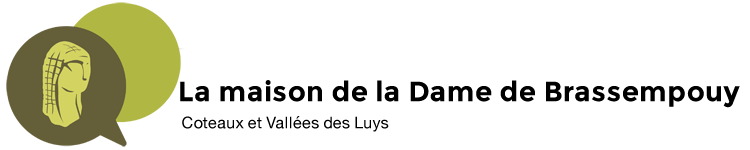 Visite organisée du site « La maison de la Dame de Brassempouy »Date : samedi après-midi 16 novembre 2019Lieu de rendez-vous : parking du Centre Social de La Pépinière a 12 h 40 précisesNous organiserons le co-voiturage sur place.Une participation de 3 € par personne sera remise au conducteur du véhicule pour frais de carburant  (sur la base du kilométrage parcouru 116km aller-retour par Sault-de-Navailles et Amou). Adresse du musée : 404 rue du Musée – 40330 BRASSEMPOUYLa visite organisée et guidée débutera à 14 heures, et devrait durer une grosse heure. Elle comprendra en outre la visite d’une exposition temporaire dont le thème est « l’art des chasseurs préhistoriques ».Tarif d’entrée : 9 euros par personne (payable en espèces, chèque ou CB).NB : cette première visite n’a qu’un lointain rapport avec la civilisation gallo-romaine qui nous concerne davantage en qualité d’italianophiles. Mais cela nous permettra de mieux réaliser – et apprécier- les progrès faits à travers les siècles lorsque nous irons visiter au printemps 2020  deux autres sites : Villa de Lalonquette à Claracq (64330) et Villa de Montmaurin (31350). Pour cette dernière villa, nous partirons toute la journée en raison de son emplacement au nord de Montréjeau.